			ЭМУ – Специалист, 2011/ 2012 г.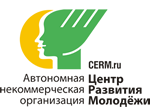 Региональный рейтинг и средневзвешенные показатели участниковПояснения:Место в регионе - место (или диапазон мест), которое занял ребёнок среди участников его региона.Абсолютное место - место (или диапазон мест), которое занял ребёнок среди всех участников конкурса той же параллели.
При расчёте рейтингов учитывается трудность заданий. РаундФИОМесто в регионеАбсолютное местоРусский язык1Втойбахтина ольга андреевна1 - 296 из 10531 - 3409 из 16128Русский язык1Вковалева элеонора алексеевна298 - 306 из 10533439 - 3538 из 16128Русский язык1Адроздова софья александровна298 - 306 из 10533439 - 3538 из 16128Русский язык1Вэбель роман андреевич298 - 306 из 10533439 - 3538 из 16128Русский язык1Акопылов глеб ниолаевич363 из 10534074 - 4088 из 16128Русский язык1Бтебякин егор сергеевич471 - 606 из 10535601 - 8440 из 16128Русский язык1Вгафтонюк анна владимировна471 - 606 из 10535601 - 8440 из 16128Русский язык1Имосковкин сергей алексеевич471 - 606 из 10535601 - 8440 из 16128Русский язык1Влаптева юлия николаевна615 - 627 из 10538548 - 8707 из 16128Русский язык1Испиридонова ольга владимировна681 - 721 из 10539649 - 10401 из 16128Русский язык1Ибадила арина родионовна681 - 721 из 10539649 - 10401 из 16128Русский язык1Бдавлетшин дамир игоревич681 - 721 из 10539649 - 10401 из 16128Русский язык1Биванчук софья евгеньевна727 - 815 из 105310567 - 11879 из 16128Русский язык1Иминакова елизавета васильевна816 - 822 из 105311898 - 12004 из 16128Русский язык1Агрибанов евгений павлович846 - 862 из 105312283 - 12620 из 16128Русский язык1Ихамадуллина кристина олеговна863 - 870 из 105312621 - 12773 из 16128Русский язык1Игерр александр николаевич863 - 870 из 105312621 - 12773 из 16128Русский язык1Иякимов павел андреевич895 - 907 из 105313068 - 13328 из 16128Русский язык1Амихайлин александр вячеславович895 - 907 из 105313068 - 13328 из 16128Русский язык1Бкасач андрей валерьевич911 - 914 из 105313442 - 13525 из 16128Русский язык1Ипапаков айдарбек кубатович915 - 933 из 105313529 - 14056 из 16128Русский язык1Исадбеков талгат ринатович950 - 958 из 105314414 - 14550 из 16128Русский язык1Ивасильева владислава васильевна950 - 958 из 105314414 - 14550 из 16128Русский язык1Иелкин добрыня романович976 - 994 из 105314892 - 15176 из 16128Русский язык1Имуштаев максим евгеньевич976 - 994 из 105314892 - 15176 из 16128Русский язык1Ибородич татьяна михайловна1009 - 1016 из 105315437 - 15531 из 16128Русский язык2Абывальцев кирилл евгеньевич1 - 176 из 16491 - 2116 из 20061Русский язык2Иполякова александра игоревна309 - 412 из 16493821 - 4887 из 20061Русский язык2Исорокина дарья сергеевна309 - 412 из 16493821 - 4887 из 20061Русский язык2Ипогорельский тимофей михайлович446 - 453 из 16495491 - 5564 из 20061Русский язык2Атебякин илья сергеевич477 - 482 из 16495887 - 5972 из 20061Русский язык2Аминин сергей анатольевич538 - 558 из 16496762 - 7010 из 20061Русский язык2Инабиуллина эмилия марсельевна676 - 682 из 16498511 - 8575 из 20061Русский язык2Ибулычев кирилл евгеньевич761 - 763 из 16499672 - 9694 из 20061Русский язык2Иданилова ева павловна777 - 779 из 16499805 - 9826 из 20061Русский язык2Гбалабанская милена владимировна791 - 793 из 16499968 - 9999 из 20061Русский язык2Идзема никита алексеевич791 - 793 из 16499968 - 9999 из 20061Русский язык2Исакаева арина маисовна816 из 164910234 - 10269 из 20061Русский язык2Ицыбенко елизавета анатольевна923 - 930 из 164911614 - 11673 из 20061Русский язык2Икуров валентин геннадьевич950 - 956 из 164911914 - 11982 из 20061Русский язык2Ииванюков максим александрович967 - 970 из 164912102 - 12164 из 20061Русский язык2Гнагимов марат юрьевич983 - 988 из 164912367 - 12436 из 20061Русский язык2Икочегин герман сергеевич1042 - 1047 из 164912999 - 13047 из 20061Русский язык2Аборзило павел дмитриевич1042 - 1047 из 164912999 - 13047 из 20061Русский язык2Ихайрулин артур ильдарович1070 - 1079 из 164913264 - 13440 из 20061Русский язык2Гкапустенко кирилл алексеевич1104 - 1106 из 164913702 - 13722 из 20061Русский язык2Иалиев ройал этибарович1115 - 1122 из 164913856 - 13943 из 20061Русский язык2Бвитценко михаил игоревич1147 - 1148 из 164914320 - 14367 из 20061Русский язык2Акузьмина полина алексеевна1196 - 1205 из 164914959 - 15073 из 20061Русский язык2Бмедведева виктория павловна1216 - 1222 из 164915206 - 15244 из 20061Русский язык2Бхамидулин данил вильевич1216 - 1222 из 164915206 - 15244 из 20061Русский язык2Иафанасьев игорь дмитриевич1235 - 1239 из 164915504 - 15560 из 20061Русский язык2Гантоневич ирина олеговна1278 - 1285 из 164915975 - 16044 из 20061Русский язык2Гкаданцева алена сергеевна1291 - 1295 из 164916146 - 16250 из 20061Русский язык2Азаворотынский данил владимирович1291 - 1295 из 164916146 - 16250 из 20061Русский язык2Имуратова фериде усеновна1296 - 1297 из 164916251 - 16284 из 20061Русский язык2Гбикметов тимур уралович1364 - 1374 из 164916984 - 17155 из 20061Русский язык2Гшпак кирилл сергеевич1375 - 1395 из 164917156 - 17314 из 20061Русский язык2Алучик виктория сергеевна1375 - 1395 из 164917156 - 17314 из 20061Русский язык2Агригораш олег сергеевич1419 из 164917670 - 17680 из 20061Русский язык2Акосинская софия игоревна1434 - 1445 из 164917798 - 17898 из 20061Русский язык2Амазиев роман русланович1446 - 1454 из 164917899 - 17945 из 20061Русский язык2Гкуницына валерия андреевна1478 - 1487 из 164918155 - 18274 из 20061Русский язык2Бкирилова надежда сергеевна1509 - 1515 из 164918684 - 18739 из 20061Русский язык2Бтарапута владислав игоревич1535 - 1544 из 164918933 - 18994 из 20061Русский язык2Бистомин валерий русланович1558 - 1561 из 164919146 - 19162 из 20061Русский язык2Идаштемиров рашид глебович1562 - 1568 из 164919163 - 19231 из 20061Русский язык2Бтелегин глеб михайлович1599 - 1610 из 164919624 - 19743 из 20061Русский язык2Гбородич артем михайлович1599 - 1610 из 164919624 - 19743 из 20061Русский язык2Аильичев вадим сергеевич1611 - 1626 из 164919744 - 19848 из 20061Русский язык3Аильчук пётр иванович289 - 298 из 13334064 - 4168 из 19241Русский язык3Бнекрасова екатерина васильевна474 - 485 из 13336720 - 6865 из 19241Русский язык3Аталибова анна сергеевна776 - 781 из 133311507 - 11579 из 19241Русский язык3Ахайруллин алмаз ильшатович945 - 951 из 133314068 - 14187 из 19241Русский язык3Асидоренко дарья анатольевна952 - 954 из 133314188 - 14229 из 19241Русский язык3Ихашин валентин сергеевич990 - 992 из 133314662 - 14709 из 19241Русский язык3Бгомбалевская ольга дмитриевна1032 - 1037 из 133315347 - 15418 из 19241Русский язык3Амарков макар антонович1109 - 1113 из 133316530 - 16564 из 19241Русский язык4Иполикарпова дарья викторовна254 из 12783925 - 3960 из 17199Русский язык4Игурьянов никита евгеньевич384 - 386 из 12785730 - 5746 из 17199Русский язык4Ипанаинте анна сергеевна418 - 422 из 12786245 - 6300 из 17199Русский язык4Иильина елизавета александровна423 - 427 из 12786301 - 6364 из 17199Русский язык4Изубков андрей сергеевич466 - 469 из 12786826 - 6880 из 17199Русский язык4Икадырова татьяна михайловна617 - 621 из 12789087 - 9128 из 17199Русский язык4Идозморова дарья андреевна841 - 844 из 127812238 - 12268 из 17199Русский язык4Бгафтонюк юлия владимировна877 - 890 из 127812612 - 12734 из 17199Русский язык4Бборовских диана андреевна911 - 915 из 127812927 - 12951 из 17199Русский язык4Бчидигова элина исламовна911 - 915 из 127812927 - 12951 из 17199Русский язык4Бверхоглядова арина сергеевна1033 - 1036 из 127814421 - 14467 из 17199Русский язык4Ббалакин иван сергеевич1144 - 1147 из 127815807 - 15851 из 17199Математика1Бмусифуллин тимур эдуардович1 - 727 из 15261 - 10046 из 25057Математика1Бтебякин егор сергеевич1 - 727 из 15261 - 10046 из 25057Математика1Амихайлин александр вячеславович1 - 727 из 15261 - 10046 из 25057Математика1Испиридонова ольга владимировна1 - 727 из 15261 - 10046 из 25057Математика1Влаптева юлия николаевна732 - 775 из 152610217 - 10789 из 25057Математика1Втойбахтина ольга андреевна732 - 775 из 152610217 - 10789 из 25057Математика1Иминакова елизавета васильевна777 - 862 из 152610820 - 12138 из 25057Математика1Всултанова эльвина фагилевна777 - 862 из 152610820 - 12138 из 25057Математика1Биванчук софья евгеньевна932 - 989 из 152613357 - 14356 из 25057Математика1Агерасева ксения андреевна932 - 989 из 152613357 - 14356 из 25057Математика1Бфархутдинова снежана искандаровна932 - 989 из 152613357 - 14356 из 25057Математика1Ибадила арина родионовна991 - 1087 из 152614441 - 16237 из 25057Математика1Иякимов павел андреевич991 - 1087 из 152614441 - 16237 из 25057Математика1Имосковкин сергей алексеевич991 - 1087 из 152614441 - 16237 из 25057Математика1Бдавлетшин дамир игоревич991 - 1087 из 152614441 - 16237 из 25057Математика1Вковалева элеонора алексеевна1114 - 1119 из 152616741 - 16897 из 25057Математика1Ипапаков айдарбек кубатович1140 - 1165 из 152617163 - 17597 из 25057Математика1Вэбель роман андреевич1166 - 1177 из 152617598 - 18077 из 25057Математика1Бпрошаков андрей юрьевич1178 - 1193 из 152618112 - 18450 из 25057Математика1Абондаренко андрей александрович1178 - 1193 из 152618112 - 18450 из 25057Математика1Влобанцев сергей дмитриевич1194 - 1224 из 152618451 - 19108 из 25057Математика1Исадбеков талгат ринатович1263 - 1289 из 152619706 - 20225 из 25057Математика1Ачервханов дмитрий русланович1356 - 1367 из 152621546 - 21844 из 25057Математика1Агрибанов евгений павлович1368 - 1388 из 152621845 - 22217 из 25057Математика1Иелкин добрыня романович1391 из 152622264 - 22289 из 25057Математика1Ивасильева владислава васильевна1415 - 1417 из 152622798 - 22916 из 25057Математика1Ихамадуллина кристина олеговна1447 - 1464 из 152623631 - 23922 из 25057Математика1Имуштаев максим евгеньевич1466 из 152623934 - 23959 из 25057Математика1Вгафтонюк анна владимировна1469 - 1470 из 152623999 - 24061 из 25057Математика1Игерр александр николаевич1482 - 1485 из 152624353 - 24375 из 25057Математика1Ибородич татьяна михайловна1494 - 1504 из 152624519 - 24642 из 25057Математика1Аовчарова ангелина сергеевна1494 - 1504 из 152624519 - 24642 из 25057Математика2Аминин сергей анатольевич924 из 221811743 - 11758 из 29176Математика2Гкуницына валерия андреевна927 - 951 из 221811815 - 12093 из 29176Математика2Иполякова александра игоревна1070 - 1074 из 221813992 - 14039 из 29176Математика2Икуров валентин геннадьевич1185 - 1201 из 221815631 - 15994 из 29176Математика2Абывальцев кирилл евгеньевич1185 - 1201 из 221815631 - 15994 из 29176Математика2Атебякин илья сергеевич1206 - 1216 из 221816052 - 16240 из 29176Математика2Ибулычев кирилл евгеньевич1255 - 1298 из 221816821 - 17410 из 29176Математика2Ииванюков максим александрович1255 - 1298 из 221816821 - 17410 из 29176Математика2Гантоневич ирина олеговна1301 - 1317 из 221817429 - 17708 из 29176Математика2Иафанасьев игорь дмитриевич1327 - 1334 из 221817859 - 17966 из 29176Математика2Исорокина дарья сергеевна1339 - 1341 из 221818077 - 18139 из 29176Математика2Акосинская софия игоревна1342 - 1358 из 221818143 - 18372 из 29176Математика2Азаворотынский данил владимирович1359 - 1370 из 221818373 - 18512 из 29176Математика2Гбалабанская милена владимировна1424 - 1452 из 221819348 - 19747 из 29176Математика2Гкаданцева алена сергеевна1424 - 1452 из 221819348 - 19747 из 29176Математика2Аильичев вадим сергеевич1424 - 1452 из 221819348 - 19747 из 29176Математика2Гбородич артем михайлович1529 - 1563 из 221820899 - 21280 из 29176Математика2Гшпак кирилл сергеевич1631 - 1661 из 221822314 - 22569 из 29176Математика2Ипогорельский тимофей михайлович1771 - 1789 из 221824081 - 24300 из 29176Математика2Агригораш олег сергеевич1771 - 1789 из 221824081 - 24300 из 29176Математика2Гкапустенко кирилл алексеевич1798 - 1843 из 221824385 - 24939 из 29176Математика2Гбикметов тимур уралович1857 - 1870 из 221825144 - 25389 из 29176Математика2Ихайрулин артур ильдарович1919 - 1923 из 221826069 - 26116 из 29176Математика2Бкирилова надежда сергеевна1924 - 1950 из 221826117 - 26416 из 29176Математика2Амазиев роман русланович1924 - 1950 из 221826117 - 26416 из 29176Математика2Бмедведева виктория павловна1924 - 1950 из 221826117 - 26416 из 29176Математика2Бхамидулин данил вильевич1924 - 1950 из 221826117 - 26416 из 29176Математика2Бвитценко михаил игоревич1969 - 1981 из 221826580 - 26692 из 29176Математика2Ибочкарев никита александрович1986 - 2055 из 221826815 - 27528 из 29176Математика2Июрков иван геннадьевич1986 - 2055 из 221826815 - 27528 из 29176Математика2Иданилова ева павловна1986 - 2055 из 221826815 - 27528 из 29176Математика2Аборзило павел дмитриевич1986 - 2055 из 221826815 - 27528 из 29176Математика2Гнагимов марат юрьевич1986 - 2055 из 221826815 - 27528 из 29176Математика2Исавина екатерина станиславовна1986 - 2055 из 221826815 - 27528 из 29176Математика2Бтелегин глеб михайлович2060 - 2063 из 221827597 - 27673 из 29176Математика2Бзолотоусов владислав олегович2081 - 2137 из 221827932 - 28398 из 29176Математика2Акузьмина полина алексеевна2081 - 2137 из 221827932 - 28398 из 29176Математика2Бистомин валерий русланович2081 - 2137 из 221827932 - 28398 из 29176Математика2Алучик виктория сергеевна2081 - 2137 из 221827932 - 28398 из 29176Математика2Идаштемиров рашид глебович2081 - 2137 из 221827932 - 28398 из 29176Математика2Балекперова гумру рашидовна2081 - 2137 из 221827932 - 28398 из 29176Математика3Бгомбалевская ольга дмитриевна632 - 638 из 18198502 - 8555 из 27039Математика3Игорягин денис андреевич1041 - 1042 из 181915734 - 15762 из 27039Математика3Аильчук пётр иванович1058 - 1059 из 181915986 - 16041 из 27039Математика3Ажихарев владислав викторович1066 - 1067 из 181916211 - 16269 из 27039Математика3Афахретдинова алина альбертовна1142 - 1146 из 181917628 - 17714 из 27039Математика3Имагдеев райнур фанисович1147 - 1150 из 181917715 - 17753 из 27039Математика3Атагиров магомед ахмедович1222 - 1227 из 181918814 - 18882 из 27039Математика3Бнекрасова екатерина васильевна1304 - 1310 из 181919909 - 19974 из 27039Математика3Ахайруллин алмаз ильшатович1324 - 1326 из 181920152 - 20183 из 27039Математика3Аголовко оксана арслановна1461 - 1467 из 181922334 - 22417 из 27039Математика3Асидоренко дарья анатольевна1514 - 1526 из 181923100 - 23188 из 27039Математика3Амарков макар антонович1561 - 1566 из 181923626 - 23667 из 27039Математика3Аталибова анна сергеевна1649 - 1659 из 181924764 - 24890 из 27039Математика4Иильина елизавета александровна211 - 213 из 16072660 - 2695 из 22732Математика4Икадырова татьяна михайловна217 - 221 из 16072740 - 2792 из 22732Математика4Ишугаев данил анатольевич371 - 372 из 16075351 - 5397 из 22732Математика4Игурьянов никита евгеньевич524 - 529 из 16077780 - 7871 из 22732Математика4Ипанаинте анна сергеевна648 - 651 из 16079558 - 9598 из 22732Математика4Ибойчук владислав ярославович690 - 692 из 160710281 - 10331 из 22732Математика4Иибрагимов руслан гахроманович787 - 788 из 160711802 - 11818 из 22732Окружающий мир1Влаптева юлия николаевна288 - 320 из 10613413 - 4144 из 16567Окружающий мир1Влобанцев сергей дмитриевич288 - 320 из 10613413 - 4144 из 16567Окружающий мир1Агаджигалиев айнур рашидович600 - 613 из 10617977 - 8176 из 16567Окружающий мир1Агрибанов евгений павлович618 - 630 из 10618282 - 8450 из 16567Окружающий мир1Абондаренко андрей александрович679 - 721 из 10619403 - 10144 из 16567Окружающий мир1Вковалева элеонора алексеевна722 - 759 из 106110145 - 10843 из 16567Окружающий мир1Вгафтонюк анна владимировна774 - 857 из 106111082 - 12493 из 16567Окружающий мир1Втойбахтина ольга андреевна774 - 857 из 106111082 - 12493 из 16567Окружающий мир1Бтебякин егор сергеевич881 - 896 из 106112873 - 13111 из 16567Окружающий мир1Амихайлин александр вячеславович922 - 924 из 106113675 - 13731 из 16567Окружающий мир1Адроздова софья александровна925 - 945 из 106113732 - 14065 из 16567Окружающий мир1Всултанова эльвина фагилевна925 - 945 из 106113732 - 14065 из 16567Окружающий мир1Биванчук софья евгеньевна925 - 945 из 106113732 - 14065 из 16567Окружающий мир1Бсыроватка данил эдуардович1025 - 1035 из 106115770 - 16072 из 16567Окружающий мир1Агерасева ксения андреевна1045 - 1049 из 106116304 - 16422 из 16567Окружающий мир1Акопылов глеб ниолаевич1045 - 1049 из 106116304 - 16422 из 16567Окружающий мир1Ачервханов дмитрий русланович1050 - 1052 из 106116430 - 16454 из 16567Окружающий мир2Бтарапута владислав игоревич1 - 355 из 15691 - 3494 из 17753Окружающий мир2Ибулычев кирилл евгеньевич1 - 355 из 15691 - 3494 из 17753Окружающий мир2Гбалабанская милена владимировна468 - 502 из 15694722 - 5097 из 17753Окружающий мир2Бхамидулин данил вильевич593 - 686 из 15696310 - 7347 из 17753Окружающий мир2Игрицай анастасия юрьевна593 - 686 из 15696310 - 7347 из 17753Окружающий мир2Абывальцев кирилл евгеньевич593 - 686 из 15696310 - 7347 из 17753Окружающий мир2Икочегин герман сергеевич593 - 686 из 15696310 - 7347 из 17753Окружающий мир2Икуров валентин геннадьевич593 - 686 из 15696310 - 7347 из 17753Окружающий мир2Ипогорельский тимофей михайлович593 - 686 из 15696310 - 7347 из 17753Окружающий мир2Июрков иван геннадьевич706 - 711 из 15697558 - 7596 из 17753Окружающий мир2Бвитценко михаил игоревич706 - 711 из 15697558 - 7596 из 17753Окружающий мир2Бмедведева виктория павловна706 - 711 из 15697558 - 7596 из 17753Окружающий мир2Ибочкарев никита александрович757 - 764 из 15698174 - 8260 из 17753Окружающий мир2Акосинская софия игоревна809 - 832 из 15698977 - 9214 из 17753Окружающий мир2Алучик виктория сергеевна809 - 832 из 15698977 - 9214 из 17753Окружающий мир2Исорокина дарья сергеевна874 - 902 из 15699721 - 10104 из 17753Окружающий мир2Гкапустенко кирилл алексеевич874 - 902 из 15699721 - 10104 из 17753Окружающий мир2Аборзило павел дмитриевич874 - 902 из 15699721 - 10104 из 17753Окружающий мир2Гшпак кирилл сергеевич874 - 902 из 15699721 - 10104 из 17753Окружающий мир2Бтелегин глеб михайлович908 - 913 из 156910161 - 10230 из 17753Окружающий мир2Агригораш олег сергеевич919 - 929 из 156910295 - 10383 из 17753Окружающий мир2Иафанасьев игорь дмитриевич930 - 934 из 156910384 - 10425 из 17753Окружающий мир2Ииванюков максим александрович947 - 1007 из 156910543 - 11208 из 17753Окружающий мир2Бкирилова надежда сергеевна1023 - 1025 из 156911355 - 11374 из 17753Окружающий мир2Аильичев вадим сергеевич1039 - 1047 из 156911539 - 11627 из 17753Окружающий мир2Атебякин илья сергеевич1057 - 1059 из 156911769 - 11790 из 17753Окружающий мир2Иданилова ева павловна1060 - 1069 из 156911791 - 11881 из 17753Окружающий мир2Амазиев роман русланович1084 - 1097 из 156912141 - 12341 из 17753Окружающий мир2Гбикметов тимур уралович1084 - 1097 из 156912141 - 12341 из 17753Окружающий мир2Аминин сергей анатольевич1098 - 1104 из 156912342 - 12467 из 17753Окружающий мир2Акузьмина полина алексеевна1174 - 1178 из 156913239 - 13286 из 17753Окружающий мир2Гантоневич ирина олеговна1213 - 1234 из 156913663 - 14022 из 17753Окружающий мир2Гкаданцева алена сергеевна1264 - 1273 из 156914261 - 14388 из 17753Окружающий мир2Гкуницына валерия андреевна1295 из 156914645 - 14671 из 17753Окружающий мир2Бистомин валерий русланович1296 - 1301 из 156914672 - 14715 из 17753Окружающий мир2Ихайрулин артур ильдарович1336 - 1338 из 156915004 - 15054 из 17753Окружающий мир2Азаворотынский данил владимирович1364 - 1370 из 156915347 - 15419 из 17753Окружающий мир2Иполякова александра игоревна1371 - 1384 из 156915420 - 15579 из 17753Окружающий мир2Гнагимов марат юрьевич1398 - 1399 из 156915760 - 15791 из 17753Окружающий мир2Гбородич артем михайлович1530 - 1531 из 156917169 - 17212 из 17753Окружающий мир3Ахайруллин алмаз ильшатович324 - 327 из 12103941 - 3949 из 17175Окружающий мир3Асидоренко дарья анатольевна412 - 413 из 12105264 - 5287 из 17175Окружающий мир3Аналивайко владислав вадимович480 - 485 из 12106306 - 6385 из 17175Окружающий мир3Имагдеев райнур фанисович553 - 555 из 12107332 - 7381 из 17175Окружающий мир3Игорягин денис андреевич674 - 676 из 12109438 - 9493 из 17175Окружающий мир3Бнекрасова екатерина васильевна722 - 727 из 121010281 - 10344 из 17175Окружающий мир3Ажихарев владислав викторович745 - 748 из 121010636 - 10732 из 17175Окружающий мир3Аильчук пётр иванович749 - 759 из 121010733 - 10830 из 17175Окружающий мир3Исинько максим викторович900 из 121013022 - 13049 из 17175Окружающий мир3Икасаева анастасия михайловна942 - 944 из 121013513 - 13538 из 17175Окружающий мир3Амарков макар антонович1066 - 1068 из 121015338 - 15358 из 17175Окружающий мир3Иостанина яна дмитриевна1091 - 1093 из 121015678 - 15693 из 17175Литературное чтение1Влаптева юлия николаевна693 - 698 из 8458980 - 9100 из 12004Литературное чтение1Агрибанов евгений павлович752 - 753 из 84510220 - 10249 из 12004Литературное чтение1Вковалева элеонора алексеевна769 - 775 из 84510630 - 10723 из 12004Литературное чтение1Амихайлин александр вячеславович838 - 845 из 84511808 - 12004 из 12004Литературное чтение2Ипогорельский тимофей михайлович220 - 240 из 14092576 - 2881 из 16938Литературное чтение2Игрицай анастасия юрьевна355 - 447 из 14094231 - 5218 из 16938Литературное чтение2Икинев иван иванович524 - 541 из 14096117 - 6252 из 16938Литературное чтение2Исорокина дарья сергеевна543 - 569 из 14096265 - 6519 из 16938Литературное чтение2Иданилова ева павловна570 - 594 из 14096524 - 6718 из 16938Литературное чтение2Иполякова александра игоревна595 - 605 из 14096719 - 6847 из 16938Литературное чтение2Аильичев вадим сергеевич595 - 605 из 14096719 - 6847 из 16938Литературное чтение2Инабиуллина эмилия марсельевна631 - 674 из 14097228 - 7827 из 16938Литературное чтение2Аминин сергей анатольевич714 - 722 из 14098257 - 8372 из 16938Литературное чтение2Ихайрулин артур ильдарович749 - 757 из 14098819 - 8951 из 16938Литературное чтение2Иафанасьев игорь дмитриевич825 - 838 из 14099670 - 9846 из 16938Литературное чтение2Атебякин илья сергеевич857 - 860 из 140910105 - 10141 из 16938Литературное чтение2Азаворотынский данил владимирович873 - 878 из 140910270 - 10326 из 16938Литературное чтение2Аборзило павел дмитриевич879 - 889 из 140910327 - 10439 из 16938Литературное чтение2Ииванюков максим александрович905 - 911 из 140910665 - 10716 из 16938Литературное чтение2Акосинская софия игоревна905 - 911 из 140910665 - 10716 из 16938Литературное чтение2Абывальцев кирилл евгеньевич919 - 920 из 140910847 - 10858 из 16938Литературное чтение2Икуров валентин геннадьевич946 - 951 из 140911340 - 11428 из 16938Литературное чтение2Ибочкарев никита александрович1034 - 1040 из 140912581 - 12671 из 16938Литературное чтение2Агригораш олег сергеевич1041 - 1049 из 140912672 - 12749 из 16938Литературное чтение2Акузьмина полина алексеевна1057 - 1058 из 140912879 - 12908 из 16938Литературное чтение2Алучик виктория сергеевна1066 - 1076 из 140912979 - 13098 из 16938Литературное чтение2Амазиев роман русланович1171 - 1176 из 140914374 - 14459 из 16938Литературное чтение2Ибулычев кирилл евгеньевич1211 - 1230 из 140914849 - 15089 из 16938Литературное чтение2Июрков иван геннадьевич1211 - 1230 из 140914849 - 15089 из 16938Литературное чтение2Идзема никита алексеевич1211 - 1230 из 140914849 - 15089 из 16938Литературное чтение2Ииванов вадим александрович1233 - 1247 из 140915128 - 15280 из 16938Литературное чтение3Аильчук пётр иванович166 - 223 из 11262280 - 2935 из 15108Литературное чтение3Бгомбалевская ольга дмитриевна254 - 260 из 11263326 - 3390 из 15108Литературное чтение3Ахайруллин алмаз ильшатович512 - 513 из 11266714 - 6732 из 15108Литературное чтение3Ихашин валентин сергеевич514 - 524 из 11266746 - 6868 из 15108Литературное чтение3Асидоренко дарья анатольевна514 - 524 из 11266746 - 6868 из 15108Литературное чтение3Имагдеев райнур фанисович526 - 532 из 11266893 - 7009 из 15108Литературное чтение3Амарков макар антонович560 из 11267343 - 7356 из 15108Литературное чтение3Бнекрасова екатерина васильевна1003 - 1004 из 112613310 - 13325 из 15108